Нации и межнациональные отношения.Ф.И.О.учителя: Бернацкая О.А.Предмет: ОбществознаниеКласс: 10Тип урока: Изучение нового материала.Формы и методы обучения: Индивидуальная, фронтальная, групповая работа. Активные методы обучения -анализ конкретных ситуаций, решение проблемных задач, мозговой штурм, внеконтекстные операции с понятиями.Цель урока: Формирование основных понятий по теме: «Нации и межнациональные отношения»Задачи:            1. Сформировать основные понятия, соответствующие теме урока.2. Продолжить развитие умений по выполнению различных типов заданий ЕГЭ.3. Воспитание уважения к одноклассникам, мнению других людей.Основные понятия и термины: Этнос, этническая общность, виды этнической общности, нации, национальные конфликты.Содержательные элементы в соответствии с кодификатором ЕГЭ 2014: Социальные группы, этнические общности. Межнациональные отношения, этносоциальные конфликты, пути их разрешения. Социальный конфликт.Рабочий лист.Задания. Оцениваемые  в 1 балл.1. Для какой общности характерны следующие черты: особенности языка, культуры, единая историческая память?1) профессиональной
2) территориальной
3) демографической
4) этнической2. Ниже приведён перечень терминов. Все они, за исключением двух, характеризуют понятие «этнос».1) Первичная группа; 2) историческая память; 3) монархия; 4) территория; 5) народность; 6) язык.Найдите два термина, «выпадающие» из общего ряда, и запишите в таблицу цифры, под которыми они указаны.Ответ:_____________________.3. Выпишите основные подходы в понимании понятия «Нация». Учебник стр.185.- 2 балла4. Сформулируйте самостоятельно понятие «Нация»- 3 балла.5. 1 балл.Международная организация проводила в странах Y и Z опрос совершеннолетних граждан. Им задавали вопрос: «Что, по Вашему мнению, необходимо сделать, чтобы избежать межнациональных конфликтов?». Результаты двух опросов представлены в гистограмме.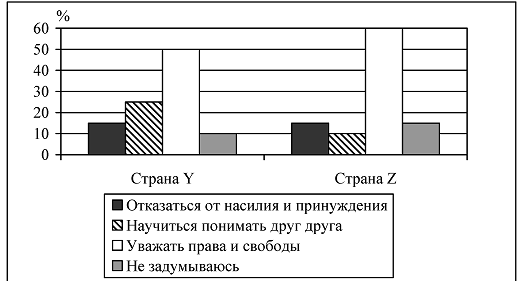 Какой вывод можно сделать на основе гистограммы?Тех, кто демонстрирует отсутствие интереса к данной проблеме, в стране Y больше, чем в стране Z.
2) Большинство опрошенных в каждой из стран считают необходимым отказаться от насилия и принуждения.
3) Большинство опрошенных в стране Z считают, что прежде всего необходимо уважать права и свободы.
4) Среди тех, кто считает, что необходимо научиться понимать друг друга, больше жителей страны Z, чем страны Y.6. Напишите причины  межнациональных конфликтов-3 балла.7. Напишите пути и меры предотвращения межнациональных конфликтов. – 3 балла.Задания, оцениваемые в 1 балл.8. Ниже приведен ряд терминов. Все они, за исключением двух, относятся к понятию «этническая общность».1) Народность 2) племя 3) нация 4)род 5) каста 6) государство.9. Ниже приведен перечень терминов. Все они, за исключением двух, относятся к понятию «этнические общности».1) Род; 2) племя; 3) народность; 4) союз; 5) нация; 6) государство.Найдите два термина, «выпадающих» из общего ряда, и запишите в таблицу цифры, под которыми они указаны.10.  Верны ли следующие суждения о межнациональных отношениях?А. Одной из причин межнациональных конфликтов являются территориальные споры.Б. Способом преодоления противоречий в межнациональных отношениях является расширение культурных связей.1) верно только А
2) верно только Б
3) верны оба суждения
4) оба суждения неверныОсновные этапы организации учебной деятельностиОсновные умения в соответствии со Спецификацией КИМ 2014. Деятельность учителяСодержание педагогического взаимодействияСодержание педагогического взаимодействияСодержание педагогического взаимодействияСодержание педагогического взаимодействияОсновные этапы организации учебной деятельностиОсновные умения в соответствии со Спецификацией КИМ 2014. Деятельность учителяДеятельность обучающихсяДеятельность обучающихсяДеятельность обучающихсяДеятельность обучающихсяОсновные этапы организации учебной деятельностиОсновные умения в соответствии со Спецификацией КИМ 2014. Деятельность учителяПознавательнаяКоммуникативнаяЛичностныеРегулятивнаяСтадия вызова Видео. О какой деликатной проблеме говорит президент? Выдвигают предположенияСлушают мнения других учащихсяРазвитие мотивации ученияДополняют, уточняютСтадия осмысления.РефлексияЗадания направлены преимущественнона выявление умения находить, осознанно воспринимать и точновоспроизводить информацию, содержащуюся в тексте в явном виде.Умение систематизировать и обобщать Информацию.Умение определятьсущественные признаки ключевых обществоведческих понятий;Задание, проверяющее умение применять правильно раскрытое в смысловом отношении теоретическое положение в заданном контексте.Задание на обращение к социальным реалиям.Умение осуществлять поиск социальнойинформации в диаграмах.Задание, проверяющее умение применять правильно раскрытое в смысловом отношении теоретическое положение в заданном контексте.Умение определять лишнее звено.Умение оцениватьприведенные положения с точки зрения их соответствия современнымнаучным представлениямЧтобы выяснить особенности, причину межнациональных отношений, необходимо вспомнить как произошел процесс формирования каждой нации.Вернемся в Древний мир, перечислим самые ранние формы объединения людей, виды этнических общностей. Работа с текстом. Задание. Изобразите схематически процесс складывания нации.Процесс складывания нации.Исторически формирование этнических общностей можно отсчитывать от момента распада первобытного человеческого стада. Первоначально возникает род — группа людей, объединенных кровным родством. Члены рода осознавали свое родство и носили общее родовое имя. Род включал в себя несколько или много семей.Можно сказать, что род выступает как самая первая производственная, социальная и этническая группа людей, объединенная в одно целое совместной трудовой деятельностью, кровнородственным происхождением, общим языком, общими религиозными и мифологическими верованиями, обычаями и чертами быта.Несколько родовых союзов составляют племя. Основу единства племени составляют кровнородственные связи; кроме того, племя проживает на определенной территории, у его членов общий язык или диалект, свои обычаи и культ, совместная хозяйственная деятельность, зачатки внутренней организации (племенной совет).Народности начинают складываться из племен после появления первых государств. Для народности характерны территориальная общность, объединенная хозяйственной и культурной деятельностью, а также единый язык. Принадлежность к народности определяется уже не только кровнородственными связями.Нация - высшая форма социально-этнической общности. И это неудивительно, т.к. именно объединение людей по национальному признаку создает наилучшие предпосылки для проживания людей, организации производственно-экономической, социально-политической и культурной жизни. Общность экономической жизни, единый язык, общая территория, некоторые особенности психического склада людей, проявляющиеся в специфических чертах культуры, — это основные черты нации.Обобщающим понятием для этих видов объединения людей является понятие Этническая общность.              Род   Племя    Народность    НацияНазовите признаки, которые являются обобщающими для этнических общностей:Этническая общностьтерритория	         культура                            язык историческая память	единствоСл. 3.Итак, формируем понятие Этническая общность- это совокупность людей, обладающая общностью территории, особенностями культуры, языка, исторической памятью, осознающая свое единство.Рабочий лист. Задание 1, 2.		А10. Для какой общности характерны следующие черты: особенности языка, культуры, единая историческая память?1) профессиональной
2) территориальной
3) демографической
4) этническойВ2. Ниже приведён перечень терминов. Все они, за исключением двух, характеризуют понятие «этнос».1) Первичная группа; 2) историческая память; 3) монархия; 4) территория; 5) народность; 6) язык.Найдите два термина, «выпадающие» из общего ряда, и запишите в таблицу цифры, под которыми они указаны.Ответ:_____________________.Проверяем устно ответы. В современном мире чаще используется понятие – Нация. Рабочий лист. Зад.3. Учебник стр.185.С5. Озвучиваем подходы  и записываем самостоятельно понятие  -Нация.Нация – это исторически сложившаяся общность людей, характеризующаяся развитыми экономическими связями, общей территорией и общностью языка, культуры, этнического самосознания.Проверяем и оцениваем.Рабочий лист. Зад.5.Проверяем и оцениваем.А11. Международная организация проводила в странах Y и Z опрос совершеннолетних граждан. Им задавали вопрос: «Что, по Вашему мнению, необходимо сделать, чтобы избежать межнациональных конфликтов?». Результаты двух опросов представлены в гистограмме.Какой вывод можно сделать на основе гистограммы?Тех, кто демонстрирует отсутствие интереса к данной проблеме, в стране Y больше, чем в стране Z.
2) Большинство опрошенных в каждой из стран считают необходимым отказаться от насилия и принуждения.
3) Большинство опрошенных в стране Z считают, что прежде всего необходимо уважать права и свободы.
4) Среди тех, кто считает, что необходимо научиться понимать друг друга, больше жителей страны Z, чем страны Y.Какие трудности, проблемы, связанные с национальным вопросом существуют в нашей стране?Межнациональные отношения и межнациональные конфликты. Рабочий лист. Зад.6.6. Напишите причины межнациональных конфликтов.Эконом.	Соц.	               Историч.Полит.	              Культур.Рабочий лист. Зад.7.7. Напишите пути и меры предотвращения межнациональных конфликтов.уважение	      нац.-культур.автономиятолерантность    международное правонацион. политикаРабочий лист. Зад.8-10.Задания, оцениваемые в 1 балл.В2. Ниже приведен ряд терминов. Все они, за исключением двух, относятся к понятию «этническая общность».1) Народность 2) племя 3) нация 4)род 5) каста 6) государство.В2. Ниже приведен перечень терминов. Все они, за исключением двух, относятся к понятию «этнические общности».1) Род; 2) племя; 3) народность; 4) союз; 5) нация; 6) государство.Найдите два термина, «выпадающих» из общего ряда, и запишите в таблицу цифры, под которыми они указаны.А4.  Верны ли следующие суждения о межнациональных отношениях?А. Одной из причин межнациональных конфликтов являются территориальные споры.Б. Способом преодоления противоречий в межнациональных отношениях является расширение культурных связей.1) верно только А
2) верно только Б
3) верны оба суждения
4) оба суждения неверны.Рассуждают об объединениях древних людей.Познают новую информацию.Применяют знания.Исследовательские навыки.Изучают диаграмму.Рассуждают, записывают.Применяют полученные знания.Исправляют и дополняют версии друг другаВысказывают свои предположения.Слушают мнения одноклассников.Уважение мнения других учащихся.Высказывают свои варианты ответов.Выслушивают мнения других.Сопоставляют мнения других с собственнымУважение мнения одноклассников.Развитие самосознания.Сопоставляют версии и делают выводыОценивают собственные версии и версии других учащихся.Самооценка.Анализ ответов одноклассников.Самооценка.Самооценка.